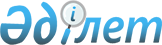 Об утверждении бюджета Кулыкольского сельского округа Акжарского района на 2023-2025 годыРешение Акжарского районного маслихата Северо-Казахстанской области от 28 декабря 2022 года № 29-7.
      Сноска. Вводится в действие с 01.01.2023 в соответствии с пунктом 7 настоящего решения.
      В соответствии со статьями 9-1, 75 Бюджетного кодекса Республики Казахстан, статьей 6 Закона Республики Казахстан "О местном государственном управлении и самоуправлении в Республике Казахстан" Акжарский районный маслихат Северо-Казахстанской области РЕШИЛ:
      1. Утвердить бюджет Кулыкольского сельского округа Акжарского районана 2023-2025 годы согласно приложениям 1, 2,3 к настоящему решению соответственно на 2023 год в следующих объемах:
      1) доходы – 50 085,4 тысяч тенге:
      налоговые поступления – 3 408,2 тысяч тенге;
      неналоговые поступления – 101,8 тысяч тенге;
      поступления от продажи основного капитала – 591,4 тысяч тенге;
      поступления трансфертов – 45 984 тысяч тенге; 
      2) затраты – 50 655,2 тысяч тенге;
      3) чистое бюджетное кредитование – 0 тенге:
      бюджетные кредиты – 0 тенге;
      погашение бюджетных кредитов – 0 тенге;
      4) сальдо по операциям с финансовыми активами – 0 тенге:
      приобретение финансовых активов – 0 тенге;
      поступления от продажи финансовых активов государства – 0 тенге;
      5) дефицит (профицит) бюджета – -569,8 тысяч тенге;
      6) финансирование дефицита (использование профицита) бюджета – 569,8 тысяч тенге:
      поступление займов – 0 тенге;
      погашение займов – 0 тенге;
      используемые остатки бюджетных средств – 569,8 тысяч тенге.
      Сноска. Пункт 1 в редакции решения Акжарского районного маслихата Северо-Казахстанской области от 02.05.2023 № 3-7 (вводится в действие с 01.01.2023) ; от 06.12.2023 № 12-6 (вводится в действие с 01.01.2023).


      2. Установить, что доходы бюджета сельского округа на 2023 год формируются в соответствии с Бюджетным Кодексом Республики Казахстан за счет следующих налоговых поступлений:
      1) индивидуальный подоходный налог по доходам, подлежащим обложению самостоятельно физическими лицами, у которых на территории села расположено заявленное при постановке на регистрационный учет в органе государственных доходов:
      место нахождения – для индивидуального предпринимателя, частного нотариуса, частного судебного исполнителя, адвоката, профессионального медиатора;
      место жительства – для остальных физических лиц;
      2) налог на имущество физических лиц по объектам обложения данным налогом, находящимся на территории сельского округа;
      3) земельный налог на земли населенных пунктов с физических и юридических лиц по земельным участкам, находящимся на территории села;
      3-1) единый земельный налог;
      4) налог на транспортные средства:
      с физических лиц, место жительства которых находится на территории села;
      с юридических лиц, место нахождения которых, указываемое в их учредительных документах, располагается на территории села;
      4-1) плата за пользование земельными участками;
      5) плата за размещение наружной (визуальной) рекламы:
      на открытом пространстве за пределами помещений в селе;
      в полосе отвода автомобильных дорог общего пользования, проходящих через территории сельского округа;
      на открытом пространстве за пределами помещений вне населенных пунктов и вне полосы отвода автомобильных дорог общего пользования.
      3. Установить, что доходы бюджета сельского округа на 2023 год формируются за счет следующих неналоговых поступлений:
      1) штрафы, налагаемые акимами сельских округов за административные правонарушения;
      2) добровольные сборы физических и юридических лиц;
      3) доходы от коммунальной собственности сельского округа (коммунальной собственности местного самоуправления):
      поступления части чистого дохода коммунальных государственных предприятий, созданных по решению аппарата акима сельского округа;
      доходы на доли участия в юридических лицах, находящиеся в коммунальной собственности сельского округа (коммунальной собственности местного самоуправления);
      доходы от аренды имущества коммунальной собственности сельского округа (коммунальной собственности местного самоуправления);
      другие доходы от коммунальной собственности сельского округа (коммунальной собственности местного самоуправления);
      4) другие неналоговые поступления в бюджет сельского округа.
      4. Поступлениями в бюджет сельского округа от продажи основного капитала являются:
      1) деньги от продажи государственного имущества, закрепленного за государственными учреждениями, финансируемыми из бюджетов сельского округа;
      2) поступления от продажи земельных участков, за исключением поступлений от продажи земельных участков сельскохозяйственного назначения;
      3) плата за продажу права аренды земельных участков.
      5. Поступлениями трансфертов в бюджет сельского округа являются трансферты из районного бюджета.
      6. Учесть, что в бюджете сельского округа на 2023 год предусмотрен объем субвенции, передаваемой из районного бюджета в бюджет округа в сумме 45 984 тысяч тенге.
      6-1. Предусмотреть расходы бюджета сельского округа за счет свободных остатков бюджетных средств, сложившихся на начало финансового года и возврата целевых трансфертов из областного бюджета, неиспользованных (недоиспользованных) в 2022 году, согласно приложению 4 к настоящему решению.
      Распределение сумм свободных остатков бюджетных средств, сложившихся на начало финансового года и возврат целевых трансфертов из областного бюджета определяется решением акима Кулыколького сельского округа Акжарского района Северо-Казахстанской области "О реализации решения Акжарского районного маслихата "Об утверждении бюджета Кулыкольского сельского округа Акжарского района на 2023-2025 годы.
      Сноска. Решение дополнено пунктом 6-1 в соответствии с решением Акжарского районного маслихата Северо-Казахстанской области от 02.05.2023 № 3-7 (вводится в действие с 01.01.2023).


      7. Настоящее решение вводится в действие с 1 января 2023 года. Бюджет Кулыкольского сельского округа Акжарского района на 2023 год
      Сноска. Приложение 1 в редакции решения Акжарского районного маслихата Северо-Казахстанской области от 02.05.2023 № 3-7 (вводится в действие с 01.01.2023) ; от 06.12.2023 № 12-6 (вводится в действие с 01.01.2023). Бюджет Кулыкольского сельского округа Акжарского района на 2024 год Бюджет Кулыкольского сельского округа Акжарского района на 2025 год
      Приложение 4
      к решению районного маслихата
      Северо-Казахстанской области
      от 28 декабря 2022 года № 29-7
      Распределение расходов за счет свободных остатков бюджетных средств, сложивщихся на 1 января 2023 года и возврат неиспользованных (недоиспользованных) в 2022 году целевых трансфертов из областного бюджета
      Сноска. Решение дополнено приложением 4 в соответствии с решением Акжарского районного маслихата Северо-Казахстанской области от 02.05.2023 № 3-7 (вводится в действие с 01.01.2023).
					© 2012. РГП на ПХВ «Институт законодательства и правовой информации Республики Казахстан» Министерства юстиции Республики Казахстан
				
      Секретарь Акжарского районного маслихата 

А.Хоршат
Приложение 1к решению Акжарскогорайонного маслихатаСеверо-Казахстанской областиот 28 декабря 2022 года № 29 -7
Категория
Класс
Подкласс
Наименование
Сумма тысяч тенге
I. Доходы
50 085,4
1
Налоговые поступления
3 408,2
01
Подоходный налог
356,6
2
Индивидуальный подоходный налог
356,6
04
Налоги на собственность
3 051,6
1
Hалоги на имущество
92,9
3
Земельный налог
4,1
4
Hалог на транспортные средства
2 144,6
5
Единый земельный налог
810,0
2
Неналоговые поступления
101,8
01
Доходы от государственной собственности
101,8
5
Доходы от аренды имущества, находящегося в коммунальной собственности
101,8
3
Поступления от продажи основного капитала
591,4
03
Продажа земли и нематериальных активов
591,4
1
Продажа земли
591,4
4
Поступления трансфертов
45 984
02
Трансферты из вышестоящих органов государственного управления
45 984
3
Трансферты из районного (города областного значения) бюджета
45 984
Наименование
Наименование
Наименование
Наименование
Сумма 
тысяч тенге
Функциональная группа
Функциональная группа
Функциональная группа
Функциональная группа
Сумма 
тысяч тенге
Администратор бюджетной программы
Администратор бюджетной программы
Администратор бюджетной программы
Сумма 
тысяч тенге
Программа
Программа
Сумма 
тысяч тенге
II. Затраты
50 655,2
01
Государственные услуги общего характера
31 706,7
124
Аппарат акима города районного значения, села, поселка, сельского округа
31 706,7
001
Услуги по обеспечению деятельности акима города районного значения, села, поселка, сельского округа
31214,7
022
Капитальные расходы государственного органа
492,0
07
Жилищно-коммунальное хозяйство
4 199,4
124
Аппарат акима города районного значения, села, поселка, сельского округа
4 199,4
008
Освещение улиц в населенных пунктах
1 819
011
Благоустройство и озеленение населенных пунктов
2 380,4
13
Прочие
14 749
124
Аппарат акима города районного значения, села, поселка, сельского округа
14 749
040
Реализация мероприятий для решения вопросов обустройства населенных пунктов в реализацию мер по содействию экономическому развитию регионов в рамках Программы развития регионов до 2025 года
14 749
15
Трансферты
0,1
124
Аппарат акима города районного значения, села, поселка, сельского округа
0,1
048
Возврат неиспользованных (недоиспользованных) целевых трансфертов
0,1
III. Чистое бюджетное кредитование
0
IV. Сальдо по операциям с финансовыми активами
0
Приобретение финансовых активов
0
Поступление от продажи финансовых активов государства
0
V. Дефицит (Профицит) бюджета
-569,8
VI. Финансирование дефицита (использование профицита ) бюджета 
569,8
Категория
Класс
Подкласс
Наименование
Сумма 
тысяч тенге
8
Используемые остатки бюджетных средств
569,8
01
Остатки бюджетных средств
569,8
1
Свободные остатки бюджетных средств
569,8Приложение 2к решению Акжарскогорайонного маслихатаСеверо-Казахстанской областиот 28 декабря 2022 года № 29-7
Категория
Класс
Подкласс
Наименование
Сумма тысяч тенге
I. Доходы
33 621
1
Налоговые поступления
3 605
04
Налоги на собственность
3 605
1
Hалоги на имущество
109
3
Земельный налог
3
4
Hалог на транспортные средства
2 170
5
Единый земельный налог
1 323
2
Неналоговые поступления
74
01
Доходы от государственной собственности
74
5
Доходы от аренды имущества, находящегося в коммунальной собственности
74
3
Поступления от продажи основного капитала
1 500
03
Продажа земли и нематериальных активов
1 500
1
Продажа земли
1 500
4
Поступления трансфертов
28 442
02
Трансферты из вышестоящих органов государственного управления
28 442
3
Трансферты из районного (города областного значения) бюджета
28 442
Наименование
Наименование
Наименование
Наименование
Сумма тысяч тенге
Функциональная группа
Функциональная группа
Функциональная группа
Функциональная группа
Сумма тысяч тенге
Администратор бюджетной программы
Администратор бюджетной программы
Администратор бюджетной программы
Сумма тысяч тенге
Программа
Программа
Сумма тысяч тенге
II. Затраты
33 621
01
Государственные услуги общего характера
30 989
124
Аппарат акима города районного значения, села, поселка, сельского округа
30 989
001
Услуги по обеспечению деятельности акима города районного значения, села, поселка, сельского округа
30 989
07
Жилищно-коммунальное хозяйство
2 632
124
Аппарат акима города районного значения, села, поселка, сельского округа
2 632
008
Освещение улиц в населенных пунктов 
1 946
009
Обеспечение санитарии населенных пунктов
457
011
Благоустройство и озеленение населенных пунктов
229
III. Чистое бюджетное кредитование
0
IV. Сальдо по операциям с финансовыми активами
0
Приобретение финансовых активов
0
Поступление от продажи финансовых активов государства
0
V. Дефицит (Профицит) бюджета
0
VI. Финансирование дефицита (использование профицита ) бюджета 
0
8
Используемые остатки бюджетных средств
0
01
Остатки бюджетных средств
0
1
Свободные остатки бюджетных средств
0Приложение 3к решению Акжарскогорайонного маслихатаСеверо-Казахстанской областиот 28 декабря 2022 года № 29-7
Категория
Класс
Подкласс
Наименование
Сумма тысяч тенге
I. Доходы
34 072
1
Налоговые поступления
3 605
04
Налоги на собственность
3 605
1
Hалоги на имущество
109
3
Земельный налог
3
4
Hалог на транспортные средства
2 170
5
Единый земельный налог
1 323
2
Неналоговые поступления
74
01
Доходы от государственной собственности
74
5
Доходы от аренды имущества, находящегося в коммунальной собственности
74
3
Поступления от продажи основного капитала
1 500
03
Продажа земли и нематериальных активов
1 500
1
Продажа земли
1 500
4
Поступления трансфертов
28 893
02
Трансферты из вышестоящих органов государственного управления
28 893
3
Трансферты из районного (города областного значения) бюджета
28 893
Наименование
Наименование
Наименование
Наименование
Сумма тысяч тенге
Функциональная группа
Функциональная группа
Функциональная группа
Функциональная группа
Сумма тысяч тенге
Администратор бюджетной программы
Администратор бюджетной программы
Администратор бюджетной программы
Сумма тысяч тенге
Программа
Программа
Сумма тысяч тенге
II. Затраты
34 072
01
Государственные услуги общего характера
31 256
124
Аппарат акима города районного значения, села, поселка, сельского округа
31 256
001
Услуги по обеспечению деятельности акима города районного значения, села, поселка, сельского округа
31 256
07
Жилищно-коммунальное хозяйство
2 816
124
Аппарат акима города районного значения, села, поселка, сельского округа
2 816
008
Освещение улиц в населенных пунктов 
2 082
009
Обеспечение санитарии населенных пунктов
489
011
Благоустройство и озеленение населенных пунктов
245
III. Чистое бюджетное кредитование
0
IV. Сальдо по операциям с финансовыми активами
0
Приобретение финансовых активов
0
Поступление от продажи финансовых активов государства
0
V. Дефицит (Профицит) бюджета
0
VI. Финансирование дефицита (использование профицита ) бюджета 
0
8
Используемые остатки бюджетных средств
0
01
Остатки бюджетных средств
0
1
Свободные остатки бюджетных средств
0
Категория
Класс
Подкласс
Наименование
Сумма тысяч тенге
8
Используемые остатки бюджетных средств
569,8
01
Остатки бюджетных средств
569,8
1
Свободные остатки бюджетных средств
569,8
2) Затраты
569,8
01
Государственные услуги общего характера
569,7
124
Аппарат акима города районного значения, села, поселка, сельского округа
569,7
001
Услуги по обеспечению деятельности акима города районного значения, села, поселка, сельского округа
569,7
15
Трансферты
0,1
124
Аппарат акима города районного значения, села, поселка, сельского округа
0,1
048
Возврат неиспользованных (недоиспользованных) целевых трансфертов
0,1